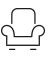 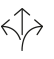 Tests réalisés	Serrures et ferrures de bâtiment – Ferrures pour portes coulissantes et pliantes selon EN 1527 / 2013– Durée de la fonctionnalité : catégorie 6 (catégorie la plus élevée = 100’000 cycles)Ferrures de meuble – Résistance et solidité des ferrures pour portes coulissantes et volets roulants selon EN 15706 / 2009Garantie	Hawa garantit le bon fonctionnement des produits livrés par ses soins et la durabilité de tous les composants, à l’exception des pièces d’usure, pour une période de 2 ans à compter du transfert du risque.Version du produit	Hawa Junior 250 A composé d'un rail de roulement (épaisseur de la paroi en aluminium 4,5 mm), chariots à palier, butée, profil porteur avec sabot de suspension, guidage au sol sans jeu.En option :(	) Rail de guidage, à encastrer dans la rainure, plastique(	) Butée au sol, avec pièce de centrage(	) Guide de fond mural Hawa Confort 160Interfaces	Panneau de porteFixation vissée ou soudée de la bride de supportRainure de guidage (H × B) 25 × 14 mm (28 × 17 mm pour le rail de guidage plastique)